SEIP Evaluation Form 
For InterviewersThank you for participating in this experience. Please comment on the following:What did you like about this experience?What would you change?Did you feel appropriately prepared for the interview? Is there anything else we could have provided for you to help you prepare?What did you learn about our school and students?Did the contents of the portfolio and Xello information provide adequate information about the students you interviewed? What was most useful?General comments: Please add any other constructive criticism which will help us grow and improve with this activity.________________________________________
Name
________________________________________
Address
________________________________________
Email
________________________________________
Phone Number
 Please check if you are interested in volunteering for future SEIP Interviews.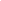 